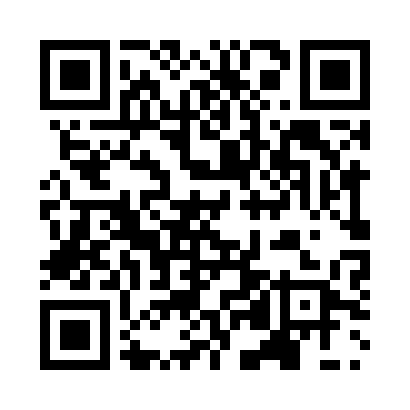 Prayer times for Bovekerke, BelgiumWed 1 May 2024 - Fri 31 May 2024High Latitude Method: Angle Based RulePrayer Calculation Method: Muslim World LeagueAsar Calculation Method: ShafiPrayer times provided by https://www.salahtimes.comDateDayFajrSunriseDhuhrAsrMaghribIsha1Wed3:546:211:455:489:1111:272Thu3:516:191:455:489:1211:303Fri3:476:171:455:499:1411:334Sat3:446:151:455:509:1511:365Sun3:406:131:455:509:1711:396Mon3:366:121:455:519:1911:427Tue3:336:101:455:529:2011:458Wed3:306:081:455:529:2211:489Thu3:306:071:455:539:2311:5210Fri3:296:051:455:539:2511:5211Sat3:286:041:455:549:2611:5312Sun3:286:021:455:559:2811:5313Mon3:276:001:455:559:2911:5414Tue3:275:591:455:569:3111:5515Wed3:265:571:455:569:3211:5516Thu3:255:561:455:579:3411:5617Fri3:255:551:455:579:3511:5718Sat3:245:531:455:589:3711:5719Sun3:245:521:455:599:3811:5820Mon3:235:511:455:599:3911:5921Tue3:235:491:456:009:4111:5922Wed3:225:481:456:009:4212:0023Thu3:225:471:456:019:4312:0024Fri3:225:461:456:019:4512:0125Sat3:215:451:456:029:4612:0226Sun3:215:441:456:029:4712:0227Mon3:215:431:456:039:4812:0328Tue3:205:421:466:039:5012:0329Wed3:205:411:466:049:5112:0430Thu3:205:401:466:049:5212:0531Fri3:195:391:466:059:5312:05